РЕШЕНИЕ   27.02. 2020                                                                                            № 153/1Об отмене решений В соответствии с Федеральным законом от 06.10.2003 № 131-ФЗ «Об общих принципах организации местного самоуправления в Российской Федерации», руководствуясь статьей 22 Устава муниципального образования Воздвиженский сельсовет Асекеевского района Совет депутатов решил:1. Решение от 18.05.2006 № 27 Совета депутатов муниципального образования Воздвиженский сельсовет Асекеевского района
О положении «Об устных и письменных обращениях граждан и порядке их рассмотрения в органах местного самоуправления», считать утратившим силу.2. Решение от 28.04.2006 № 21 Совета депутатов муниципального образования Воздвиженский сельсовет Асекеевского района «О положении «О порядке регистрации Устава органа территориального общественного самоуправления», считать утратившим силу.3. Решение от 28.04.2006 № 22 Совета депутатов муниципального образования Воздвиженский сельсовет Асекеевского района «О положении «О собраниях, конференциях граждан и опросе населения», считать утратившим силу.4. Решение от 26.03.2007 № 69 Совета депутатов муниципального образования Воздвиженский сельсовет Асекеевского района «Об утверждении правил землепользования и застройки на территории муниципального образования Воздвиженский сельсовет», считать утратившим силу.5. Решение от 28.12.2009 № 120  Совета депутатов муниципального образования Воздвиженский сельсовет Асекеевского района
О передачи осуществления части полномочий по градостроительной деятельности муниципальному образованию «Асекеевский район», считать утратившим силу.6. Решение от 23.11.2009 № 112 Совета депутатов муниципального образования Воздвиженский сельсовет Асекеевского района
«Об утверждении Положения «О контроле за использованием и охраной недр при добыче общераспространенных полезных ископаемых, а также при строительстве подземных сооружений, не связанных с добычей полезных ископаемых», считать утратившим силу.7. Решение от 23.12.2011 № 36 Совет депутатов муниципального образования Воздвиженский сельсовет Асекеевского района «О передаче части полномочий муниципальному образованию «Асекеевский район», считать утратившим силу.8. Решение от 15.12.2006 № 40 Совет депутатов муниципального образования Воздвиженский сельсовет Асекеевского района  «Об утверждении Положения «О благоустройстве территории муниципального образования Воздвиженский сельсовет», считать утратившим силу.9. Решение от 28.04.2006 № 20 Совет депутатов муниципального образования Воздвиженский сельсовет Асекеевского района «О положении об администрации муниципального образования Воздвиженский сельсовет Асекеевского района Оренбургской области», считать утратившим силу.10. решение от 19.11.2005 № 10 Совет депутатов муниципального образования Воздвиженский сельсовет Асекеевского района
О регламенте Совета депутатов муниципального образования Воздвиженский сельсовет, считать утратившим силу.11. Решение от 12.01.2007 № 55 Совет депутатов муниципального образования Воздвиженский сельсовет Асекеевского района
Об утверждении Положения «Об организации на территории муниципального образования Воздвиженский сельсовет ритуальных услуг и содержания мест захоронения», считать утратившим силу.12. решение от 24.03.2011 № 21 Совет депутатов муниципального образования Воздвиженский сельсовет Асекеевского района
«Об определении форм участия граждан в обеспечении первичных мер пожарной безопасности, в том числе в деятельности добровольной пожарной дружины», считать утратившим силу.13. Настоящее решение вступает в силу   после обнародования.Председатель Совета  депутатов МО 	И.А. ФёдоровВоздвиженский сельсовет          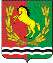 СОВЕТ ДЕПУТАТОВМУНИЦИПАЛЬНОГО ОБРАЗОВАНИЯВоздвижеНСКИЙ   СЕЛЬСОВЕТАСЕКЕЕВСКОГО РАЙОНА ОРЕНБУРГСКОЙ ОБЛАСТИТРЕТЬго созыва